Bangladesh Medical Association (BMA)List of Life Member-12942. BMA Naogaon BranchSl NoVoter NoVoter Details1Voter NoLM-4200001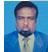 DR. MD. ATM SHAHJAHAN ALIF/Name: M/Name: BM & DC Reg. No: NID: Cell: Address: Deputy Civil Surgon
NaogaonBlood Group: E X P I R E D2Voter NoLM-4200002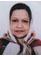 DR. NAZLE BEGUMF/Name: M/Name: BM & DC Reg. No: NID: Cell: Address: Jr. Consultant (Gyn)
Sador Hospital
NaogaonBlood Group: 3Voter NoLM-4200003No ImageDR. MASUD ALI DEWANF/Name: Late Kashem Ali DewanM/Name: Late SobedaBM & DC Reg. No: 31549NID: 6426007165208Cell: 01712022084Address: Diabetic samity , NaogaonBlood Group: AB+E X P I R E D4Voter NoLM-4200004No ImageDR. SM AKTHER HOSSAINF/Name: M/Name: BM & DC Reg. No: NID: Cell: Address: Radiologist, Sador Hospital, NaogaonBlood Group: AB+E X P I R E D5Voter NoLM-4200005No ImageDR. MD. ABDUL KUDDUSF/Name: M/Name: BM & DC Reg. No: NID: Cell: Address: THFP Office
Sador Hospital
NaogaonBlood Group: 6Voter NoLM-4200006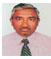 DR. MD. A K FAZLUL HAQUEF/Name: M/Name: BM & DC Reg. No: NID: Cell: Address: TH & FPO THC
Patnitola, Naogaon.Blood Group: E X P I R E D7Voter NoLM-4200007No ImageDR. HARUN -AR - RASHIDF/Name: M/Name: BM & DC Reg. No: NID: Cell: Address: TH & FPO THC
Manda
NaogaonBlood Group: 8Voter NoLM-4200008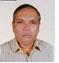 DR. MD. ASHEK HOSSAINF/Name: M/Name: BM & DC Reg. No: NID: Cell: Address: TH & FPO THC
Badolgachi
NaogaonBlood Group: 9Voter NoLM-4200009No ImageDR. KALI KISHORE DASF/Name: M/Name: BM & DC Reg. No: NID: Cell: Address: M. O. THC
Manda, Naogaon.Blood Group: 10Voter NoLM-4200010No ImageDR. MD. SHAMSER ALIF/Name: M/Name: BM & DC Reg. No: NID: Cell: Address: Chakenete
Mohadeppur, Naogaon.Blood Group: 11Voter NoLM-4200011No ImageDR. MD. ELAHI BAKSF/Name: M/Name: BM & DC Reg. No: NID: Cell: Address: TH & FPO THC
Sapohar
NaogaonBlood Group: TRANSFERED to BMA Dhaka CityLM-140554312Voter NoLM-4200012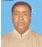 DR. A. K. SHAMSUDDIN SIDDIQUEF/Name: M/Name: BM & DC Reg. No: NID: Cell: Address: DG, DGHC, Mohakhali, DhakaBlood Group: E X P I R E D13Voter NoLM-4200013No ImageDR. MD. RUHUL AMINF/Name: Md. A Sattar PkM/Name: BM & DC Reg. No: NID: Cell: Address: RMO, Sador Hospital
Madermaized, NaogaonBlood Group: E X P I R E D14Voter NoLM-4200014No ImageDR. SHARIF AHMEDF/Name: M/Name: BM & DC Reg. No: NID: Cell: Address: 862, Monipur, 2nd Foor, Mirpur, Section 2, Dhaka 1216Blood Group: TRANSFERED to BMA Dhaka CityLM-140554315Voter NoLM-4200015No ImageDR. MOST. MERINA AKTERF/Name: Md. Anisur RahmanM/Name: BM & DC Reg. No: NID: Cell: Address: Monda Thana Dispensary
Monda
NaogaonBlood Group: 16Voter NoLM-4200016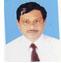 DR. A.S. REZAUL MAHMUDF/Name: Late Md. Abdus SattarM/Name: BM & DC Reg. No: NID: Cell: Address: Safin Diagnostic Centre
Godown More
NaogaonBlood Group: 17Voter NoLM-4200017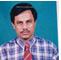 DR. ABDUR ROB AZADF/Name: Md. Rafiq UddinM/Name: BM & DC Reg. No: NID: Cell: Address: Medi Care Pathology
Kazir More
NaogaonBlood Group: 18Voter NoLM-4200018No ImageDR. M R CHODHURYF/Name: Moiior RahmanM/Name: BM & DC Reg. No: NID: Cell: Address: Ukil Para, NaogaonBlood Group: E X P I R E D19Voter NoLM-4200019No ImageDR. MD. ABDUL GAFFARF/Name: M/Name: BM & DC Reg. No: NID: Cell: Address: Transfered to BMA Bogra BranchBlood Group: TRANSFERED to BMA Dhaka CityLM-140554320Voter NoLM-4200020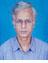 DR. MD. MOINUL HAQUEF/Name: Mr. Ahmed HussainM/Name: BM & DC Reg. No: NID: Cell: Address: Ahmed Diag. Centre
Hospital Road
NaogaonBlood Group: 21Voter NoLM-4200021No ImageDR. A. K. M. SHAHIDUR RAHMAN TARAFDERF/Name: M/Name: BM & DC Reg. No: NID: Cell: Address: TRANSFERED to BMA Rajshahi Branch
LM-96.Blood Group: TRANSFERED to BMA Dhaka CityLM-140554322Voter NoLM-4200022No ImageDR. SHIRAJEE NAZMUL HASNAINF/Name: M/Name: BM & DC Reg. No: NID: Cell: Address: Transfered to BMA Chapai Nowabgonj Br. LM-03Blood Group: TRANSFERED to BMA Dhaka CityLM-140554323Voter NoLM-4200023No ImageDR. MD. HABIBULLAH SARKERF/Name: Abu Ahmed Altal AliM/Name: BM & DC Reg. No: NID: Cell: Address: M.O. THC
Badolgachi
NaogaonBlood Group: 24Voter NoLM-4200024No ImageDR. PROBODH KUMAR BISWASF/Name: M/Name: BM & DC Reg. No: NID: Cell: Address: Tranesfered to Rajshahi.LM-113Blood Group: TRANSFERED to BMA Dhaka CityLM-140554325Voter NoLM-4200025No ImageDR. K. M. MASUDUR RAHMANF/Name: M/Name: BM & DC Reg. No: NID: Cell: Address: Transferd to BMA Dhaka CityBlood Group: TRANSFERED to BMA Dhaka CityLM-140554326Voter NoLM-4200026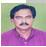 DR. MD. HABIB NEWAZ HIRUF/Name: Late Md. Khoda NewazM/Name: BM & DC Reg. No: NID: Cell: Address: Rani Nagor UHC. NaogaonBlood Group: E X P I R E D27Voter NoLM-4200027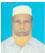 DR. MD. AMIR UDDIN MONDOLF/Name: Late Hazi Md. Paran Uddin MONDOLM/Name: BM & DC Reg. No: NID: Cell: Address: Mohadebpur
NaogaonBlood Group: 28Voter NoLM-4200028No ImageDR. A. K. M. SHAMSUL ALAMF/Name: Md. Ershad AliM/Name: BM & DC Reg. No: NID: Cell: Address: Shirina Clinic, Nagipur
Patnitola
NaogaonBlood Group: 29Voter NoLM-4200029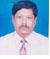 DR. MD. AZIZUL HOQUEF/Name: Md. Ashab Ali MondolM/Name: BM & DC Reg. No: NID: Cell: Address: Cham. Chikitsha Bhaban Main Road
NaogaonBlood Group: 30Voter NoLM-4200030No ImageDR. MALEKA KHATUNF/Name: Late Md. Zillur RahmanM/Name: BM & DC Reg. No: NID: Cell: Address: Naogoan Nursing Home
Ukil Para, Naogaon.Blood Group: 31Voter NoLM-4200031No ImageDR. A. K. M. MASUDUR RAHMANF/Name: M/Name: BM & DC Reg. No: NID: Cell: Address: Transfered to BMA Bogra BranchBlood Group: TRANSFERED to BMA Dhaka CityLM-140554332Voter NoLM-4200032No ImageDR. MD.ANWAR HOSSAINF/Name: Md. Titub Ali SarkarM/Name: BM & DC Reg. No: NID: Cell: Address: Sador Hospital
NaogaonBlood Group: 33Voter NoLM-4200033No ImageDR. MD. AZIZUL ALAMF/Name: Md. Mazibar RahmanM/Name: BM & DC Reg. No: NID: Cell: Address: Compath Medical Centre
Kazir More
NaogaonBlood Group: 34Voter NoLM-4200034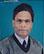 DR. MD. HABIBUR RAHMANF/Name: Late Sabed AliM/Name: BM & DC Reg. No: NID: Cell: Address: Chalk Enayet
Doyler More
NaogaonBlood Group: 35Voter NoLM-4200035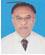 DR. MD. MAHBUB ALAM SIDDIQUIF/Name: Md. Habibur RahmanM/Name: BM & DC Reg. No: NID: Cell: Address: Nutun Saha Pur
Santahar
NaogaonBlood Group: 36Voter NoLM-4200036No ImageDR. KABERI GUHF/Name: M/Name: BM & DC Reg. No: NID: Cell: Address: Tranesfered to Rajshahi Br.LM-114.Blood Group: TRANSFERED to BMA Dhaka CityLM-140554337Voter NoLM-4200037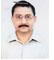 DR. A. H. MAHMUD SIDDIQUEYF/Name: Abdus Sattar SiddiqueM/Name: BM & DC Reg. No: NID: Cell: Address: Ukil Para
NaogaonBlood Group: 38Voter NoLM-4200038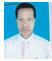 DR. MD. ESKENDER HOSSAINF/Name: Md. Abdus Samad SarkarM/Name: BM & DC Reg. No: NID: Cell: Address: Bihary Colony
Bangabaria
NaogaonBlood Group: 39Voter NoLM-4200039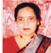 DR. RAUSHAN ARA KHANF/Name: M/Name: BM & DC Reg. No: NID: Cell: Address: Medical Officer
Upazila Health Complex
NaogaonBlood Group: 40Voter NoLM-4200040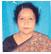 DR. SHIRIN AKHTERF/Name: Md. Romzan AliM/Name: BM & DC Reg. No: NID: Cell: Address: Chalk Enayet
Doyler More
NaogaonBlood Group: 41Voter NoLM-4200041No ImageDR. MD. ZIAUL HAQUEF/Name: Late Jalilur RahmanM/Name: BM & DC Reg. No: NID: Cell: Address: Rahman Diag. Centre, Chalk Enayet
Doyler More
NaogaonBlood Group: 42Voter NoLM-4200042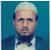 DR. MD. MOYEEN UDDINF/Name: Late Rustom Ali MondalM/Name: BM & DC Reg. No: NID: Cell: Address: Alrazi Eye Care Komaigari
NaogaonBlood Group: 43Voter NoLM-4200043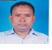 DR. MIRZA MD. MUKTADIR BILLAHF/Name: M/Name: BM & DC Reg. No: NID: Cell: Address: Raj Clinic
NaogaonBlood Group: 44Voter NoLM-4200044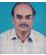 DR. MD. FAZLUR RAHMANF/Name: M/Name: BM & DC Reg. No: NID: Cell: Address: UP & FPO
Raninagar
NaogaonBlood Group: 45Voter NoLM-4200045No ImageDR. KHAIRUL ALAM CHOUDHURYF/Name: Late Hafiz Uddin ChoudhuryM/Name: BM & DC Reg. No: NID: Cell: Address: Upazila Health Complex
Sapahar
NaogaonBlood Group: 46Voter NoLM-4200046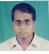 DR. MD. MAHFUZAR RAHMANF/Name: Khondker Md. Khalilur RahmanM/Name: BM & DC Reg. No: NID: Cell: Address: Chakenayet Hospital Road
NaogaonBlood Group: 47Voter NoLM-4200047No ImageDR. MD. MOMINUL HAQUEF/Name: Md. DayemM/Name: BM & DC Reg. No: NID: Cell: Address: Khas Naogaon
NaogaonBlood Group: 48Voter NoLM-4200048No ImageDR. A.H.M. IZAHARUL ISLAMF/Name: Md. Sirajul IslamM/Name: BM & DC Reg. No: NID: Cell: Address: Upazila Health Complex
Patnitola
NaogaonBlood Group: 49Voter NoLM-4200049No ImageDR. MD. ABU OBAIDF/Name: Late Alhaj KamejuddinM/Name: BM & DC Reg. No: NID: Cell: Address: Nazipur
NaogaonBlood Group: 50Voter NoLM-4200050No ImageDR. MD. ISTIAQC CHOUDHURYF/Name: Late Easrshad Ali ChoudhuryM/Name: BM & DC Reg. No: NID: Cell: Address: Ukil Para, NaogaonBlood Group: E X P I R E D51Voter NoLM-4200051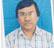 DR. MD. EMDADUL HAQUEF/Name: Late Ayez Uddin MondolM/Name: BM & DC Reg. No: NID: Cell: Address: Per. Naogaon (Stadium Para)
NaogaonBlood Group: 52Voter NoLM-4200052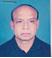 DR. MD. MOZAMMEL HAQUEF/Name: Late Tayeb Ali MondalM/Name: BM & DC Reg. No: NID: Cell: Address: M.O. Naogaon Sadar Hospital
NaogaonBlood Group: 53Voter NoLM-4200053No ImageDR. SULTANA AFROZF/Name: Md. Altaf HossainM/Name: BM & DC Reg. No: NID: Cell: Address: M.O. Naogaon Sadar Hospital
NaogaonBlood Group: 54Voter NoLM-4200054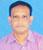 DR. MD. ZAHID NAZRUL CHOWDHURYF/Name: Late Nazrul Islam ChowdhuryM/Name: BM & DC Reg. No: NID: Cell: Address: F/39, Ukil Para
NaogaonBlood Group: 55Voter NoLM-4200055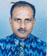 DR. AFM. NURUZZAMAN MUNSHIF/Name: Alhaj Md. Khodaboksha MonshiM/Name: BM & DC Reg. No: NID: Cell: Address: UH & FPO, Raninajar Health Complex
Poraninajar
NaogaonBlood Group: 56Voter NoLM-4200056No ImageDR. MD. A. MOTTALAB HOSSAINF/Name: M/Name: BM & DC Reg. No: NID: Cell: Address: Associate Professor & Head of Dept. Shaheed Ziaur Rahman Medical College Hospital, Bogra.Blood Group: TRANSFERED to BMA Dhaka CityLM-140554357Voter NoLM-4200057No ImageDR. MD. ABDUS SOBHANF/Name: M/Name: BM & DC Reg. No: NID: Cell: Address: Consultant Surgeon
Sadar Hospital, NaogaonBlood Group: TRANSFERED to BMA Dhaka CityLM-140554358Voter NoLM-4200058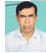 DR. AKM. ABU HASANF/Name: Md. Wahed HossainM/Name: BM & DC Reg. No: NID: Cell: Address: Saya Nir
Kalitola
NaogaonBlood Group: 59Voter NoLM-4200059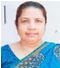 DR. ANJUMAN ARAF/Name: Dr. Asgar Ali TalukderM/Name: BM & DC Reg. No: NID: Cell: Address: Medical Officer
Naogaon Sadar Hospital
NaogaonBlood Group: 60Voter NoLM-4200060No ImageDR. FARZANA SOHAELF/Name: M/Name: BM & DC Reg. No: NID: Cell: Address: Consultant Gynae & OBS
Naogaon Sadar, NaogaonBlood Group: TRANSFERED to BMA Dhaka CityLM-140554361Voter NoLM-4200061No ImageDR. MD. ARIFUR RAHMANF/Name: M/Name: BM & DC Reg. No: NID: Cell: Address: Consultant Cardiology
Sadar Hospital, NaogaonBlood Group: TRANSFERED to BMA Dhaka CityLM-140554362Voter NoLM-4200062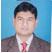 DR. PROSENJIT SANYALF/Name: Mohonlal SanyalM/Name: BM & DC Reg. No: NID: Cell: Address: Wapda Gate
Kanthaltoli, NaogaonBlood Group: 63Voter NoLM-4200063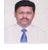 DR. MD. MUKTAR HOSSAINF/Name: Md. Mozahar HossainM/Name: BM & DC Reg. No: 26028NID: Cell: 01715673036Address: Morakati Road
Khash Naogaon
NaogaonBlood Group: 64Voter NoLM-4200064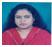 DR. MOST. NAZMA SULTANAF/Name: Mofiz Uddin AhmedM/Name: BM & DC Reg. No: NID: Cell: Address: Morakati Road
Khash Naogaon
NaogaonBlood Group: 65Voter NoLM-4200065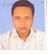 DR. SM. NAZMUL HASANF/Name: SM. Enamul HaqueM/Name: BM & DC Reg. No: NID: Cell: Address: Medical Officer
Sadar Hospital
NaogaonBlood Group: 66Voter NoLM-4200066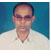 DR. RATON KUMAR SINGHF/Name: M/Name: BM & DC Reg. No: NID: Cell: Address: Medical Officer
Civil Surgeon Officer
NaogaonBlood Group: 67Voter NoLM-4200067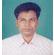 DR. MD. MASUD ALI DEWANF/Name: Late Kashem Ali DewanM/Name: BM & DC Reg. No: NID: Cell: Address: Samity Hospital
Naogaon.Blood Group: 68Voter NoLM-4200068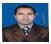 DR. MD. ABDUL BARI KANDAKARF/Name: Abdul Gafur KhandakarM/Name: BM & DC Reg. No: NID: Cell: Address: H-3798, Ukil Para, 
NaogaonBlood Group: 69Voter NoLM-4200069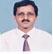 DR. MD. KAMRUL AHSANF/Name: Md. Ibrahim KhalilM/Name: BM & DC Reg. No: NID: Cell: Address: A/15, Aparajeeta, Bangabaria, 
NaogaoBlood Group: 70Voter NoLM-4200070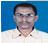 DR. MD. MAMUNAL HAQUEF/Name: Late Mazannel HaqueM/Name: BM & DC Reg. No: NID: Cell: Address: Naogaon Sadar,
Naogaon.Blood Group: 71Voter NoLM-4200071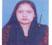 DR. SHARMINA JALILF/Name: Md. Abdul JalilM/Name: BM & DC Reg. No: NID: Cell: Address: Foyezvilla, Chokdeb, 
Naogaon.Blood Group: 72Voter NoLM-4200072No ImageDR. NOOR MOHAMMAD NOORUF/Name: Late. Riaz UddinM/Name: BM & DC Reg. No: NID: Cell: Address: Sapahar Clinic,
Upazila Sapahar, Naogaon.Blood Group: 73Voter NoLM-4200073No ImageDR. MD. SHAMSUDDIN MONDOLF/Name: : Late Monir Uddin MondolM/Name: BM & DC Reg. No: NID: Cell: Address: Jamuna Clinic Bhaban, Santahar Road,
Par-Naigaon, Naogaon.Blood Group: 74Voter NoLM-4200074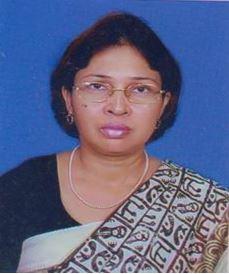 DR. ROUNAK JAHANF/Name: Dr. Md. Moslem AliM/Name: BM & DC Reg. No: 17739NID: Cell: Address: Sarkar Home, D-48,
Chokmokter, Naogaon.Blood Group: 75Voter NoLM-4200075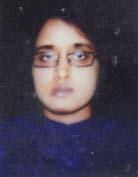 DR. MOUMITA JALILF/Name: Md. Abdul Jalil (Mp)M/Name: Mrs. Jesmina JalilBM & DC Reg. No: 43366NID: 2695042759745Cell: 01711191199Address: C/O Md, Abdul Jalil (MP), Foyej Villa, Chalkdeb, Naogaon.Blood Group: B+76Voter NoLM-4200076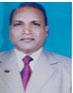 DR. ANANDA MOHAN MONDOLF/Name: Marendra Nath MondolM/Name: Madhaby MondolBM & DC Reg. No: A-14768NID: Cell: Address: Medical Officeer (Mch-Fp)Uhc Porsha NaogaonBlood Group: 77Voter NoLM-4200077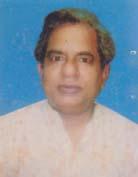 DR. RANJAN KUMAR KHANF/Name: Late Naredra Nath KhanM/Name: Late Binapani KhanBM & DC Reg. No: 12973NID: 410621648680Cell: 01732366373Address: Vill: Badalgaehi, P.O: Badalgachi, P.S: Badalgachi, Dt: Naogaon.Blood Group: A+78Voter NoLM-4200078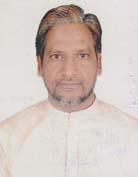 DR. MD. ABDUS SALAMF/Name: Late AsaduzzamanM/Name: Late Jakera KhatunBM & DC Reg. No: 13229NID: 0192226332818Cell: 01711440018Address: Upazilla Health Complex, Atrai, Naogaon.Blood Group: B+79Voter NoLM-4200079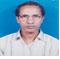 DR. AHMED HUSSAIN KHANF/Name: Mr. Abed Ali KhanM/Name: Mrs. Anwara BegumBM & DC Reg. No: A-9854NID: Cell: Address: Chakdew(Daktarpara) NaogaonBlood Group: 80Voter NoLM-4200080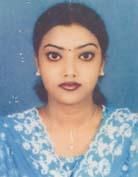 DR. FARHANA AKTER FARUQUEF/Name: Dr. Solaiman Al FaruqueM/Name: Kibria AkterBM & DC Reg. No: 49203NID: 8198510364374Cell: 01717671826Address: Vill: Ukilpara, Post: Naogaon, P.S: Naogaon, Dist: Naogaon.Blood Group: O+81Voter NoLM-4200081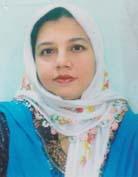 DR. FATEMA KAMRUN NAHERF/Name: Late Ashraf UddinM/Name: Anowara BegumBM & DC Reg. No: 23126NID: 6426001108485Cell: 01711235082Address: Bangabaria, North Sadar Hospital, Naogaon.Blood Group: B+82Voter NoLM-4200082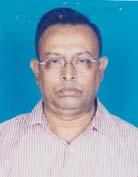 DR. MD. ABDUL BARIF/Name: M/Name: BM & DC Reg. No: 16698NID: 6426002116962Cell: Address: Bangabaria, Naogaon.Blood Group: A+TRANSFERED to BMA Dhaka CityLM-140554383Voter NoLM-4200083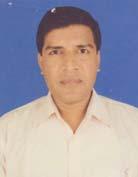 DR. M.H.M MAHFUZUL ALAMF/Name: Late Momtaz HossainM/Name: Jamila KhatunBM & DC Reg. No: 18067NID: 6426001108486Cell: 01711894741Address: Bangabaria, Sadar Hospital Road, Naogaon.Blood Group: O+84Voter NoLM-4200084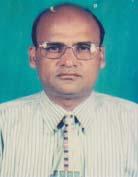 DR. MUHAMMAD ABDUL JABBARF/Name: Late Parash Uddin MondalM/Name: Late Mirjan BewaBM & DC Reg. No: 12971NID: 1022001002135Cell: 01712233574Address: Upazilla Health & Family Planning Officer, Mohadevpur, Naogaon.Blood Group: B+85Voter NoLM-4200085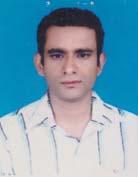 DR. BIBEKA NONDO GHOSHF/Name: Birendra Nath GhoshM/Name: Sabita Rani GhoshBM & DC Reg. No: 39015NID: 6415066659295Cell: 01717983255Address: Vill: Mohadebpur, P.O & P.S: Mohadebpur, Dist: Naogaon.Blood Group: B+86Voter NoLM-4200086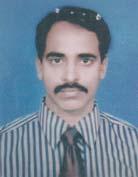 DR. A.M. AKHTARUZZAMANF/Name: Late Jasim Uddin AkhandoM/Name: Late Aleya BegumBM & DC Reg. No: 24560NID: 6415015111466Cell: 01716031111Address: UHC, Momadebpur, Naogaon.Blood Group: O+87Voter NoLM-4200087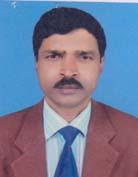 DR. BIVASH CHANDRA MANIF/Name: Late Krishna Gopal ManiM/Name: Radha RaniBM & DC Reg. No: 15529NID: 6426005150884Cell: 01715587888Address: U.H & F.P.O Sapahar UHC, Naogaon.Blood Group: A+88Voter NoLM-4200088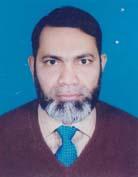 DR. MD. ASAHAQUE ALI AKNDAF/Name: Reazuddin AkndaM/Name: Asia BegumBM & DC Reg. No: 17773NID: 6426003128257Cell: 01711956024Address: Chalkdeb, Tarafder Para, Naogaon.Blood Group: A+89Voter NoLM-4200089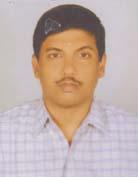 DR. KAZI MIZANUR RAHMANF/Name: Quazi Motaher HossainM/Name: Kazi Jahanara BegumBM & DC Reg. No: 20986NID: 6426004137401Cell: 01819479770Address: Medical Officer (Disease Control) Civil Surgeon,Naogaon.Blood Group: A+90Voter NoLM-4200090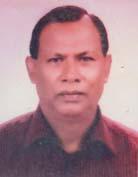 DR. MD. SHAJEDUR RAHMANF/Name: Late Tamiz Uddin AhmedM/Name: Late Altafon NesaBM & DC Reg. No: 13775NID: 8198507228300Cell: 01711578033Address: R.M.O. UHC Dhawalihat, Naogaon.Blood Group: O+91Voter NoLM-4200091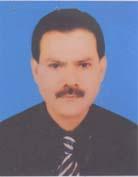 DR. MD. ABU HENAF/Name: Late Mahbub Ali TarafderM/Name: Late Hamida KhatunBM & DC Reg. No: 12895NID: Cell: 01711436549Address: Sodar Hospital, Naogaon.Blood Group: 92Voter NoLM-4200092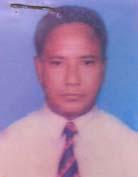 DR. MD. SOLAIMAN AL FARUQUEF/Name: Late Tarif UddinM/Name: Late Shaleha KhatunBM & DC Reg. No: 9198NID: 6426001107985Cell: 01711302993Address: Ukilpara, Naogaon.Blood Group: O+93Voter NoLM-4200093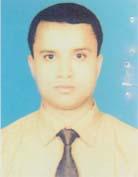 DR.MOHAMMAD AFTAB RASSELF/Name: Mohammad Abdur RazzaqueM/Name: Mrs. Afroza BegumBM & DC Reg. No: 48244NID: 8524904042863Cell: 01816914635Address: Atrai Upazilla Health Complex Campus Atrai, Naogaon.Blood Group: B+94Voter NoLM-4200094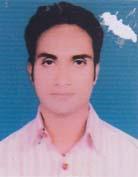 DR. K.H.M. IFTEKHARUL ALAM KHANF/Name: Late Asadul Alam KhanM/Name: Nazma KhanBM & DC Reg. No: 35208NID: 2690243832450Cell: 01742255197Address: Upazilla Health Complex Raninagar, Naogaon.Blood Group: B+95Voter NoLM-4200095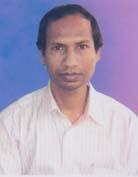 DR. SWAPAN KUMAR HALDERF/Name: Late Harendra Nath HalderM/Name: Late Fulkumari HalderBM & DC Reg. No: 19342NID: 6426002113885Cell: 01711187328Address: Sadar Hospital Road, Post & Dist: Naogaon, Bangladesh.Blood Group: O+96Voter NoLM-4200096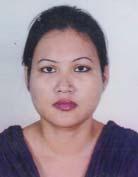 DR. FARHANA BEGUMF/Name: Md. Abu NomanM/Name: Shamsun NaharBM & DC Reg. No: 50665NID: 19841022004036771Cell: 01918677422Address: Iqbal Villa, Eidgahpara, Par. Naogaon, Naogaon-6500.Blood Group: B+97Voter NoLM-4200097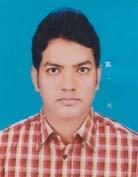 DR. MD. ZALAL UDDINF/Name: Md. Amir UddinM/Name: Mrs. Joynab BegumBM & DC Reg. No: 43597NID: 2696829754805Cell: 01712111420Address: Asst. Surgeon, Prosadpur Union Sub Centre, Manda, Naogaon.Blood Group: O+98Voter NoLM-4200098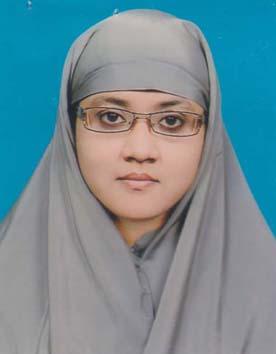 DR. RUBY AKTERF/Name: Md. Abdur RazzakM/Name: Mrs. Jamila BegumBM & DC Reg. No: 52782NID: 19842691649423518Cell: 01915164387Address: Vill & P.O & P.S: Mohadebpur, Dist: Naogaon.Blood Group: O+99Voter NoLM-4200099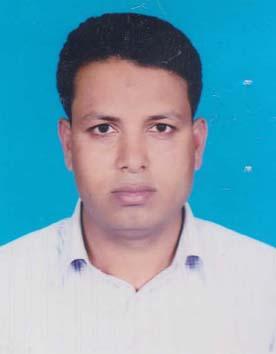 DR. MD. SAIFUL ISLAMF/Name: Md. Samser AliM/Name: Nurun NaharBM & DC Reg. No: 42156NID: 2696352215145Cell: 01815911888Address: Chakmukti D.P. Para, Post & Thana & Dist: Naogaon.Blood Group: B+100Voter NoLM-4200100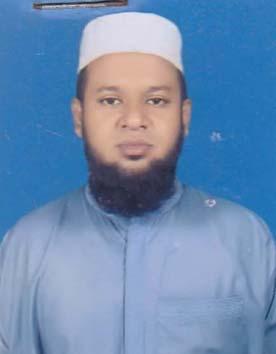 DR. AL MUKSIT MD. TAUFIQUR RAHAMNF/Name: Md. Abdur RahmanM/Name: Mrs. Sirin AkterBM & DC Reg. No: 34975NID: 6426004139574Cell: 01718310577Address: M.O Sodor Hospital, Naogaon.Blood Group: A+101Voter NoLM-4200101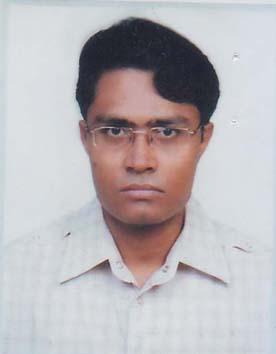 DR. MD SOHRAB HOSSAINF/Name: A.k. Mohammad AliM/Name: Sehely FerdousBM & DC Reg. No: 43432NID: 2695047006484Cell: 01712065281Address: UHC, Badalgachi, Naogaon.Blood Group: A+102Voter NoLM-4200102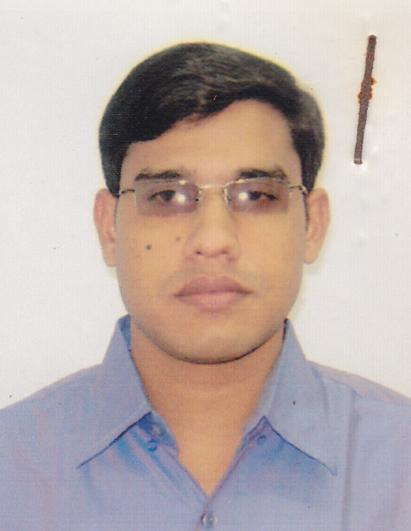 DR. MD. NAZRUL ISLAM MONDALF/Name: Late. Md. Taser Ali MondalM/Name: Most. Firoza BegumBM & DC Reg. No: 48058NID: 8524904042982Cell: 01822895845Address: Vill: Durgapur, P.O. : Mainam, 
P.S. : Manda, Dist : Naogaon.Blood Group: O+103Voter NoLM-4200103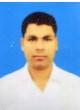 DR. MD. KHURSHID ALAMF/Name: Md. Haidar AliM/Name: Most. Khaleda KhatunBM & DC Reg. No: 65402NID: 8524904189465Cell: 01723524362Address: Medical officer, UHC, Porsha, NaogaonBlood Group: O+104Voter NoLM-4200104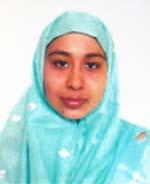 DR. MST. AYESHA KHATUNF/Name: Shah Mamun Ar RashidM/Name: Mst. Jobeda JahanBM & DC Reg. No: 60507NID: 2716469409661Cell: 01816915505Address: Medical officer, UHC, Porsha, NaogaonBlood Group: O+105Voter NoLM-4200105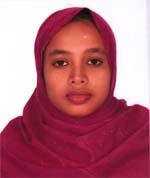 MST. FARHANA SHIRINF/Name: Khandakar Abdul AzizM/Name: Mst. HyatunnessaBM & DC Reg. No: 46113NID: 8127204407428Cell: 01727318184Address: Vill-Chawapur, Post-Ramgaon, Thana-Manda, Dist-NaogaonBlood Group: AB+106Voter NoLM-4200106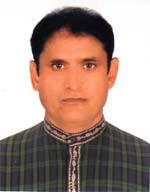 DR. EKRAMUL BARI TIPUF/Name: Late Mofiz Uddin MollaM/Name: Late Khadija BegumBM & DC Reg. No: 21965NID: 6414740948780Cell: 01715122129Address: Prosadpur Bazar, Manda, NaogaonBlood Group: A+107Voter NoLM-4200107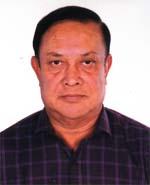 DR. A. K. M. MOZAHER HOSSAINF/Name: Late Ashraf Ali MondolM/Name: Shara BanuBM & DC Reg. No: 13785NID: 8192214109871Cell: 01711578378Address: Civil Surgeon Office Campus, NaogaonBlood Group: B+108Voter NoLM-4200108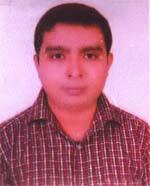 DR. MD. FAISAL NAHID PABITRAF/Name: Md. Azizur RahmanM/Name: Ferdous Nahid KhanumBM & DC Reg. No: 60899NID: 8128205574727Cell: 01712499551Address: Dakbanglo Road, Post+P.s-Niamatpur, Dist-NaogaonBlood Group: B+109Voter NoLM-4200109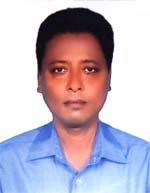 DR. MD. AKHWANUR RAHMAN CHOWDHURYF/Name: Md. Mokhlesur Rahman ChowdhuryM/Name: Mrs. Sharifatun Nesa ChowdhuryBM & DC Reg. No: 28488NID: 3824708138879Cell: 01717673132Address: Junior Consultant, Cardiology, Adhunik District Sadar Hospital, NaogaonBlood Group: A+110Voter NoLM-4200110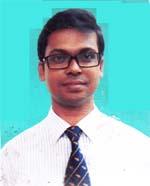 DR. MD. RASHEDUL HAQUEF/Name: Aftab Uddin AhmedM/Name: Sofeda BegumBM & DC Reg. No: 52371NID: 6410652006093Cell: 01717676482Address: Doctors Dormitong, Upazilla Health Complex, Badalgachi, NaogaonBlood Group: B+111Voter NoLM-4200111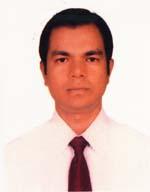 DR. A. H. M. AHSANUZZAMANF/Name: Md. NuruzzamanM/Name: Aleya RahmanBM & DC Reg. No: 57454NID: 8198510364698Cell: 01748995668Address: Ultimate Master Tower, Master Para, Naogaon Sadar, NaogaonBlood Group: A+112Voter NoLM-4200112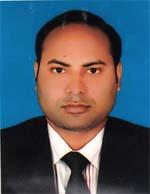 DR. BIJOY KUMAR RAYF/Name: Brichitra Bikash RayM/Name: Jamuna Rani RayBM & DC Reg. No: 61064NID: 4798516214675Cell: 01710126513Address: Old Bus Stand, NaogaonBlood Group: B+113Voter NoLM-4200113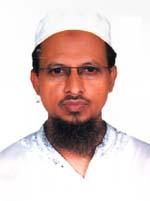 DR. MD. SHOFE ULLAHF/Name: Late Noor MohammadM/Name: Halima BegumBM & DC Reg. No: 28666NID: 6426002112967Cell: 01711981880Address: Doctors Lab & Medical Services, Hosspital Road, NaogaonBlood Group: B+114Voter NoLM-4200114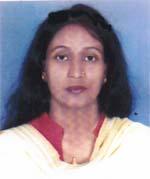 DR. MST. DILRAJ BANUF/Name: Late Daraj UddinM/Name: Mst. Shamsun NaharBM & DC Reg. No: 34853NID: 19756417551000002Cell: 01726444044Address: Naogaon Sadar HospitalBlood Group: O+115Voter NoLM-4200115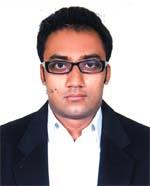 DR. ADNAN AL FARUQUEF/Name: Dr. Md. Solaiman Al FaruqueM/Name: Kibria Akhter BanuBM & DC Reg. No: 65978NID: 6426001107987Cell: 01790628788Address: Vill-Ukilpara, Post-Naogaon, P.s-Naogaon, Dist-NaogaonBlood Group: O+116Voter NoLM-4200116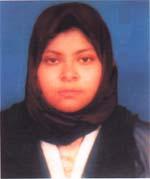 DR. SHAMMAM FAYEKAF/Name: Md. Anwar Alam KhanM/Name: Parveen Akhter KhanBM & DC Reg. No: 54233NID: 19879196203120704Cell: 01717908497Address: Ukilpara, Naogaon Sadar, NaogaonBlood Group: A+117Voter NoLM-4200117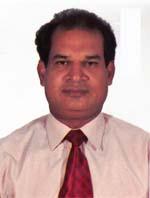 DR. PRADIP CHANDRA PRAMANIKF/Name: Pravash Chandra PramanikM/Name: Uma Rani PramanikBM & DC Reg. No: 22445NID: 6426002113212Cell: 01711006145Address: Ukil- Para, NaogaonBlood Group: A+118Voter NoLM-4200118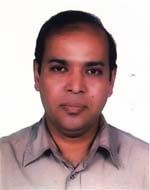 DR. MD. ARSHAD HOSSAINF/Name: Md. Moazzem HossainM/Name: Rahima BegumBM & DC Reg. No: 20168NID: 7625509166947Cell: 01714225315Address: Bangabaria, Sadar Hospital Road, NaogaonBlood Group: A+119Voter NoLM-4200119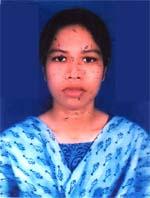 DR. JANNATUN NAIMF/Name: A. B. M. Ferdous Habib BulbulM/Name: Anjuman AraBM & DC Reg. No: 37369NID: 6426001102266Cell: 01754531194Address: Vill-Komaigari, Post+Thana+Dist-NaogaonBlood Group: B+120Voter NoLM-4200120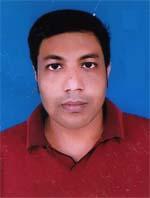 DR. MD. MAKSHUDUL HAQUEF/Name: Md. Mozommel HaqueM/Name: Mst. Laila Arjumand BanuBM & DC Reg. No: 44348NID: 6426004133922Cell: 01712931200Address: Chalkelam, Post & P.s-Naogaon, Dist-NaogaonBlood Group: O+121Voter NoLM-4200121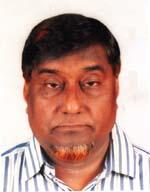 DR. MD. EMDADUL HUQF/Name: Reazuddin AhmedM/Name: Zayeda KhatunBM & DC Reg. No: 10497NID: 8192214345872Cell: 01711376026Address: Senior Consultant Cardiology (RTD) Shafein Diagnostic Centre, A-Team Field, NaogaonBlood Group: O+122Voter NoLM-4200122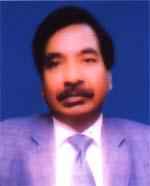 DR. MD. ALAUDDINF/Name: Late Niazuddin MondolM/Name: Late Morium NesaBM & DC Reg. No: 11286NID: 6427509371974Cell: 01712226737Address: Vill-Chadpur, Upazilla-Patritala, NaogaonBlood Group: O+123Voter NoLM-4200123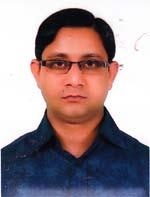 DR. MD. RUHUL AMINF/Name: Md. Abdul JabbarM/Name: Mrs. Rabeya BasshirahBM & DC Reg. No: 42846NID: 1594116383786Cell: 01817751763Address: Madrasha Para, Nazipur, Pataitala, NaogaonBlood Group: A+124Voter NoLM-4200124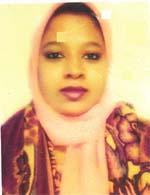 DR. MST. MANZUDA KHATUNF/Name: Md. Amzad HossainM/Name: Mst. Minara BegumBM & DC Reg. No: 56224NID: 1010681044525Cell: 01753925798Address: Chalkenet, Doaler More, NaogaonBlood Group: B+125Voter NoLM-4200125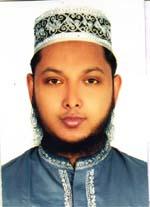 DR. MD. ABU JAR GAFFARF/Name: Md. Mojaffar HossainM/Name: Mrs. Rasheda HossainBM & DC Reg. No: 41360NID: 6410621842072Cell: 01716597339Address: Kajir Mor, NaogaonBlood Group: B+126Voter NoLM-4200126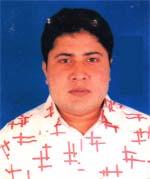 DR. MD. RUHUL AMINF/Name: Md. Nurul AminM/Name: Selina BanooBM & DC Reg. No: 49175NID: 19846426004136518Cell: 01712787814Address: UHC, Badalgachi, NaogaonBlood Group: O+127Voter NoLM-4200127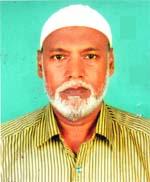 DR. MD. TAHMIDUR RAHMANF/Name: Late Tasir UddinM/Name: Late Shahara KhatunBM & DC Reg. No: 17499NID: 6426005143397Cell: 01710873812Address: MO (MCH/FP) UHC, Badalgachi, NaogaonBlood Group: B+128Voter NoLM-4200128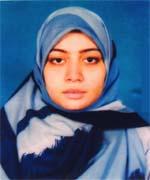 DR. SHAMEEMA SULTANAF/Name: A. K. M. Shamsul AlamM/Name: Mst. Nasima AlamBM & DC Reg. No: 58171NID: 8198510364050Cell: 01744422574Address: Nasima Villa, Hat Naogaon, NaogaonBlood Group: B+129Voter NoLM-4200129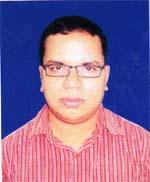 DR. A. H. M. MOSTOFA KAMALF/Name: Md. Shamsuddin MondalM/Name: Shahin ParvinBM & DC Reg. No: 60769NID: 8198510364540Cell: 01758434272Address: Medical officer, UHC, Porsha, NaogaonBlood Group: O+